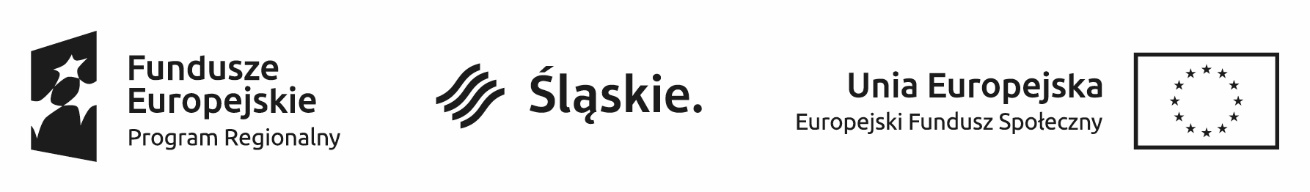 Załącznik nr 15 do Regulaminu naboru do projektu……………………………………………………………………………….Nazwa Przedsiębiorcy……………………………………………………………………………….adres Przedsiębiorcy………………………………………………………………………………..NIPOŚWIADCZENIE O NIEKORZYSTANIU Z SYSTEMU PSF W WOJEWÓDZTWIE ŚLĄSKIM Ja niżej podpisany/a …………………………………………………………………………….reprezentujący podmiot, ……………………………………………………………………………., oświadczam że w związku z ubieganiem się o dofinansowanie usługi/usług rozwojowej numer ……………………………………………………………………………., w ramach projektu pn. . Usługi rozwojowe dla śląskich firm II realizowanego przez Fundusz Górnośląski S.A. według stanu na dzień składania dokumentów zgłoszeniowych nie zawarłem wcześniej żadnej umowy 
o dofinansowanie usług rozwojowych w ramach PSF w województwie śląskim.Przyjmuję do wiadomości, że w przypadku złożenia więcej niż jednego kompletu dokumentów zgłoszeniowych, po zawarciu pierwszej umowy o dofinansowanie u któregokolwiek Operatora, kolejne umowy o dofinansowanie nie zostaną zawarte....................................................... 		                                                 ...................................................... Miejscowość, data                                                     Data i podpis osoby upoważnionej do reprezentacji Przedsiębiorcy  UWAGAPodpis musi pozwalać na jednoznaczną identyfikację osoby, która go złożyła tj. zawierać możliwe do odczytania nazwisko osoby składającej podpis lub parafkę + pieczęć firmowa            z imieniem i nazwiskiem Przedsiębiorcy.Podpis musi  być złożony własnoręcznie w oryginale, a nie za pomocą reprodukcji (faksymile) w formie pieczęci bądź wydruku pliku graficznego.